Číselné množiny: trojčlenka (přímá a nepřímá úměra), procenta  Video: https://edu.ceskatelevize.cz/video/9271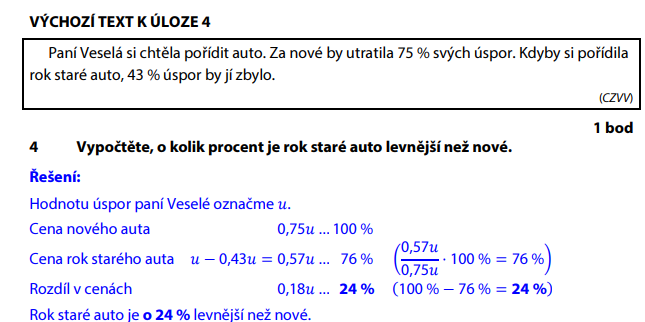 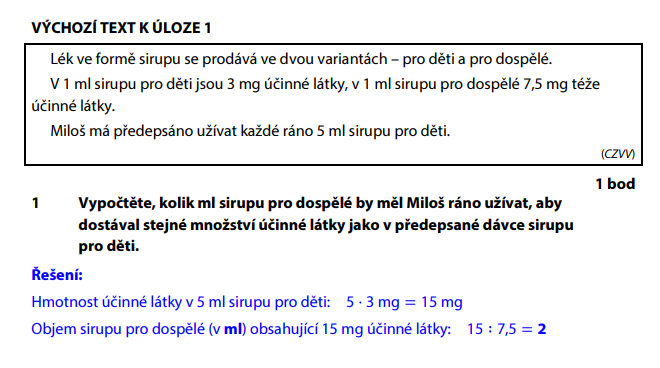 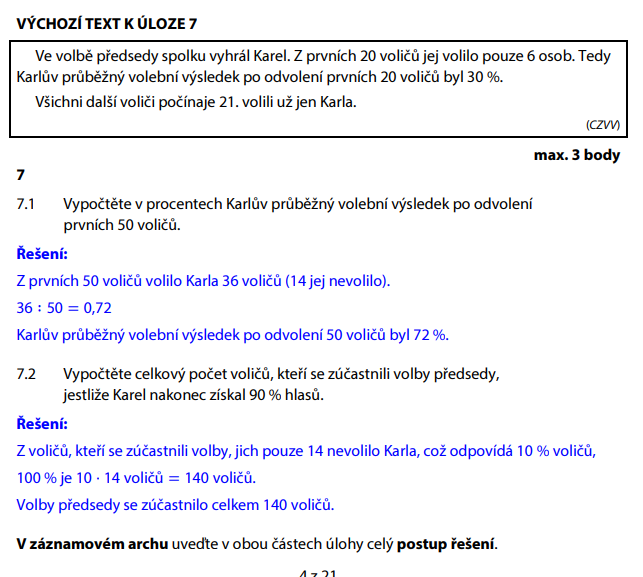 